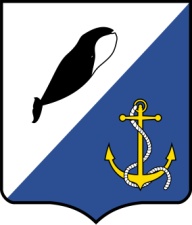 АДМИНИСТРАЦИЯ ПРОВИДЕНСКОГО ГОРОДСКОГО ОКРУГАПРОТОКОЛ № 01заседания Единой комиссии по соблюдению требований к служебному поведению муниципальных служащих Провиденского городского округаи урегулированию конфликта интересовот 17 апреля 2017 г.							      пгт. ПровиденияКомиссия, сформированная распоряжением главы Администрации Провиденского городского округа от 07 декабря 2016 г. № 309 «О составе Единой комиссии по соблюдению требований к служебному поведению муниципальных служащих органов местного самоуправления Провиденского городского округа и урегулированию конфликта интересов», в составе:рассмотрев Уведомление муниципального служащего - БЕЛЕЙ Олега Романовича – начальника Отдела имущественных отношений Управления финансов, экономики и имущественных отношений Администрации Провиденского городского округа от 11 апреля 2017 года (регистрационный № 01-ЛЗ от 11.04.2017 г.) о возникновении личной заинтересованности при исполнении должностных обязанностей, которая может привести к конфликту интересов,руководствуясь:- Указом Президента Российской Федерации от 1 июля 2010 г. № 821
«О комиссиях по соблюдению требований к служебному поведению федеральных государственных служащих и урегулированию конфликта интересов»;- Федеральным законом от 25 декабря 2008 года № 273-ФЗ «О противодействии коррупции»;- Федеральным законом от 2 марта 2007 года № 25-ФЗ «О муниципальной службе в Российской Федерации»;- Кодексом о муниципальной службе Чукотского автономного округа от 7 августа 2007 года № 74-ОЗ;- Постановлением Администрации Провиденского городского округа от 28 марта 2016 г. № 83 «Об утверждении Порядка сообщения лицами, замещающими должности муниципальной службы органов местного самоуправления Провиденского городского округа о возникновении личной заинтересованности при исполнении должностных обязанностей, которая приводит или может привести к конфликту интересов»;- Постановлением Администрации Провиденского городского округа от 28 апреля 2016 г. № 111 «Об утверждении Положения о единой комиссии по соблюдению требований к служебному поведению муниципальных служащих органов местного самоуправления Провиденского городского округа и урегулированию конфликта интересов»решила:- признать, что при исполнении муниципальным служащим должностных обязанностей конфликт интересов отсутствует, так как в соответствии с Федеральным Законом от 1.05.2016 г. № 119-ФЗ «Об особенностях предоставления гражданам земельных участков, находящихся в государственной или муниципальной собственности и расположенных на территориях субъектов Российской Федерации, входящих в состав Дальневосточного федерального округа, и о внесении изменений в отдельные законодательные акты Российской Федерации», подать заявление о предоставлении земельного участка может любой гражданин Российской Федерации.Фамилия, имя, отчествоДолжностьПримечания123Председатель комиссии:Председатель комиссии:Председатель комиссии:Рекун Даниил Викторович- заместитель главы Администрации, начальник организационно-правового Управления- лицо, замещающее должность муниципальной службы, ответственное за работу по профилактике коррупционных и иных правонарушений в органах местного самоуправления Провиденского городского округаСекретарь комиссии:Секретарь комиссии:Секретарь комиссии:Красикова Елена Алексеевна- главный специалист организационно-правового Управления по вопросам информационного и кадрового обеспечения- лицо, замещающее должность муниципальной службыЧлены комиссии:Члены комиссии:Члены комиссии:Андриенко Татьяна Васильевна- начальник Отдела по бухгалтерскому учёту и отчётности- лицо, замещающее должность муниципальной службыАльшевская Варвара Николаевна- заместитель главы Администрации, начальник Управления социальной политики- лицо, замещающее должность муниципальной службыКовалькова Анжелика Викторовна- начальник Отдела культуры, спорта и туризма Управления социальной политики Администрации Провиденского городского округа- лицо, замещающее должность муниципальной службыКуренная Елена Владимировна- заместитель директора по воспитательной работе Муниципального бюджетного общеобразовательного учреждения «Школа-интернат среднего общего образования поселка Провидения»
(МБОУ «Ш-ИСОО п. Провидения»)- представитель образовательного учрежденияЯкубова Наталья Викторовна- директор Муниципального автономного учреждения «Централизованная библиотечная система Провиденского городского округа»- член Общественной палаты Чукотского автономного округаПредседатель комиссииРекун Д.В.Секретарь комиссииКрасикова Е.А.Члены комиссии:Андриенко Т.В.Альшевская В.Н.Ковалькова А.В.Куренная Е.В.Якубова Н.В.